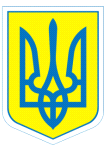                                                         НАКАЗ10.10.2016 			          м.Харків 		                      № 211  Про внесення змін до наказу від 01.09.2016  № 178 «Про  зарахування вихованців до нічної групи»	На   підставі заяви батьківНАКАЗУЮ:1.Зарахувати  з 10.10.2016 до нічної групи  Проскурдіна Павла, учня 7-А класу навчального закладу.    2. Прушак О.А., помічнику вихователя (нічній):2.1. Нести повну відповідальність за життя і здоров’я вихованця  у нічний час з 21.00 по 07.00.2.2. Передавати у пожежну частину Новобаварського району дані  про кількість вихованців, які  ночують.Понеділок-четвер о 22.002.3. Вести облік вихованців, які ночують.3. Контроль за виконанням даного наказу покласти на  Коваленко Г.І., заступника директора з виховної роботи.Директор        Л.О.МельніковаКоваленко Г.І., 370-30-63                                                                                                                                                                                      З наказом ознайомлені:            Г.І.Коваленко            О.А.Прушак